Jesus in all the books of the BibleBy Jesus Plus Nothing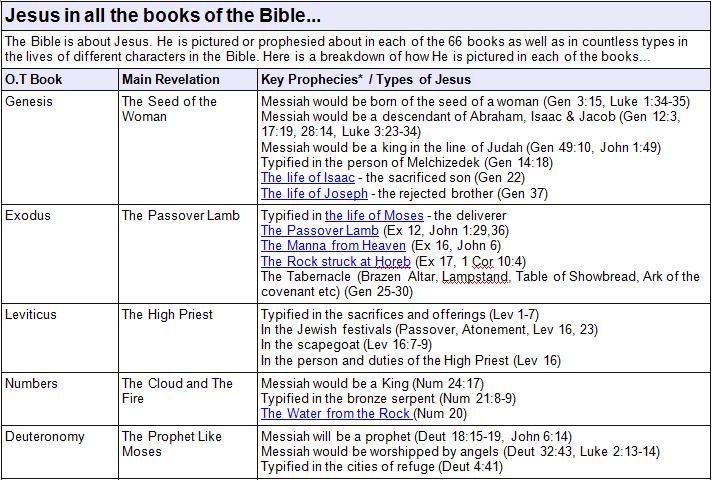 Scripture links:Genesis:  Gen. 3:15, Luke 1:34-35, Gen. 12:3, 17:19, 28:14, Luke 3:23-34, Gen. 49:20, John 1:49, Gen. 14:18, Gen. 22, Gen.37Exodus:  Ex. 12, John 1:29, 36, Ex. 16, John 6, Ex. 17, 1 Cor. 10:4, Gen. 25-30Leviticus:  Lev. 1-7, Lev. 16, 23, Lev. 16:7-9, Lev. 16Numbers:  Num. 24:17, 21:8-9, Num. 20Deuteronomy:  Deut.18:15-19, John 6:14, Deut. 32:43, Luke 2:13-14, Deut. 4:41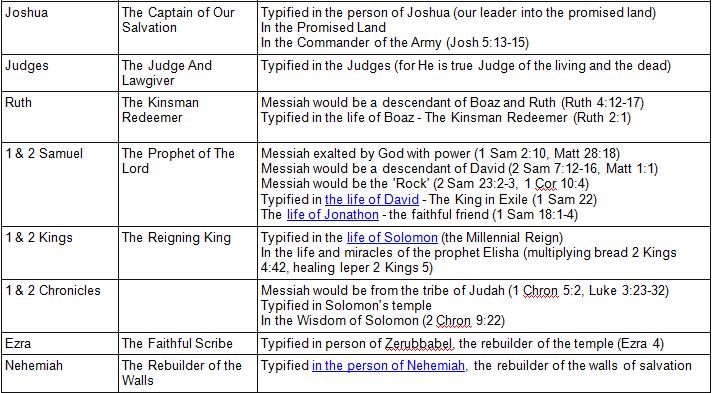 Joshua:  Josh. 5:13-15Ruth:  Ruth 4:12-17, 2:11 & 2 Samuel:  1 Sam. 2:10, Matt. 28:18, 2 Sam. 23:2-3, 1 Cor. 10:4, 1 Sam. 22, 1 Sam. 18:1-41 & 2 Kings:  2 Kings 4:42, 2 Kings 51 & 2 Chronicles:  1 Chron. 5:2, Luke 3:23-32, 2 Chron. 9:22Ezra:  Ezra 4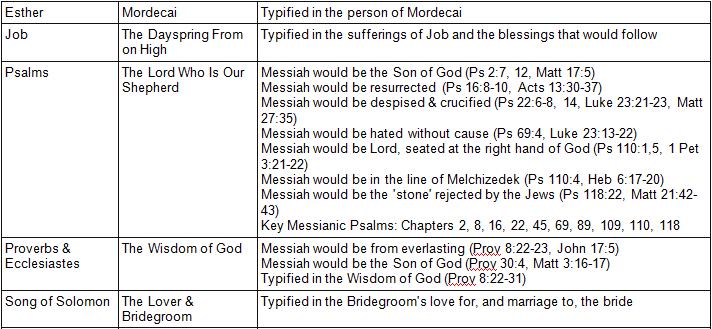 Psalms: Ps. 2:7, 12, Matt. 17:5, Ps. 16:8-10, Acts 13:30-37, Ps. 22:6-8, 14, Luke 23:21-23, Matt. 27:35, Ps. 69:4, Luke 23:13-22, Ps. 110:1, 5, 1 Pet. 3:21-22, Ps. 110:4, Heb. 6:17-20, Ps. 118:22, Matt. 21:42-43, Ps. 110:4, Heb. 6:17-20, Ps. 118:22, Matt. 21:42-43, Ps. 2; 8; 16; 22; 45; 69; 89; 109; 110; 118Proverbs & Ecclesiastes: Prov. 8:22-23, John 17:5, Prov. 30:4, Matt. 3:16-17, Prov. 8:22-31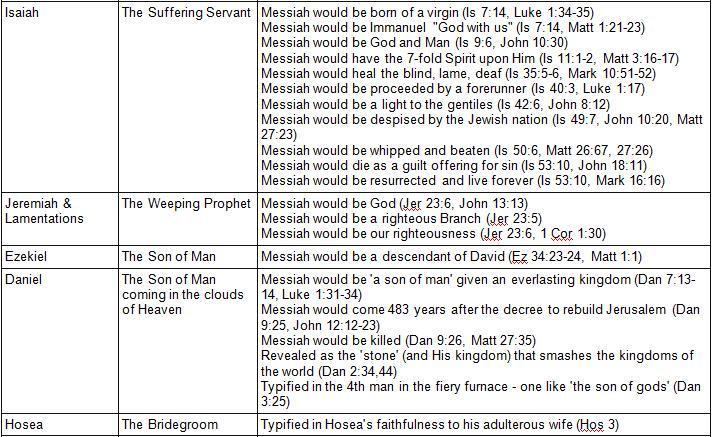 Isaiah:  Isa. 7:14, Luke 1:35-36, Matt. 1:21-23; Isa. 9:6, John 10:30, Isa. 11:1-2, Matt. 3:16-17, Isa. 35:5-6, Mark 10:51-52, Isa. 40:3, Luke 1:17, Isa. 42:6, John 8:12, Isa. 49:7, John 10:20, Matt. 27:23, Isa. 50:6, Matt. 26:67; 27:26, Isa. 53:10, John 18:11, Mark 16:16Jeremiah & Lamentations:  Jer. 23:6, John 13:13, Jer. 23:5, 1 Cor. 1:30Ezekiel:  Eze. 34:23-24, Matt. 1:1Daniel:  Dan. 7:13-14, Luke 1:31-34, Dan. 9:25, John 12:12-23, Dan. 9:26, Matt. 27:35, Dan. 2:34, 44, Dan. 3:25Hosea:  Hos. 3:1-5Joel:  Joel 2:32, Rom. 10:12-13, Joel 2:28-32Amos:  Amos 8:9, Matt. 27:45-46Jonah:  Jon. 1:17, Matt. 12:40Micah:  Mic. 5:2, Matt. 2:1-2, Rev. 1-8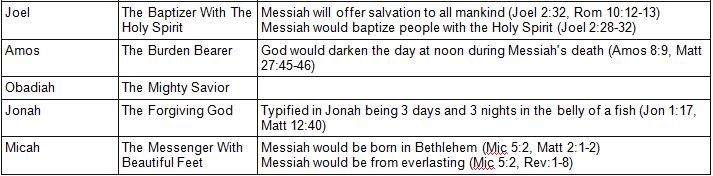 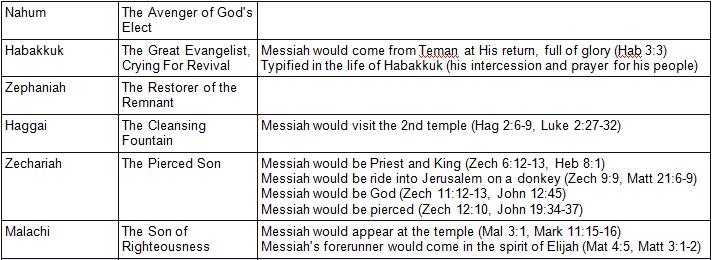 Habakkuk:  Hab. 3:3Haggai:  Hag. 2:6-9, Luke 2:27-32Zechariah:  Zech. 6:12-13, Heb. 8:1, Zech. 9:9, Matt. 21:6-9, Zech. 11:12-13, John 12:45, Zech. 12:10, John 19:34-37Malachi:  Mal. 3:1, Mark 11:15-16, Matt. 4:5, Matt. 3:1-2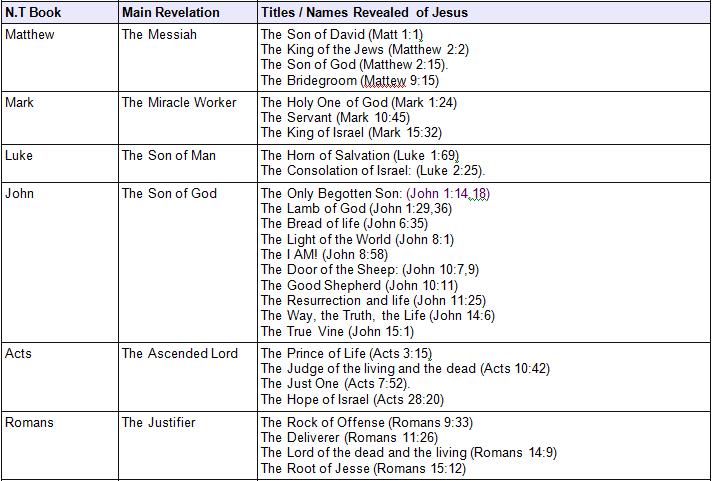 Matthew:  Matt. 1:1, Matt. 2:2, Matt. 2:15, Matt. 9:15Mark:  Mark 1:24, Mark 10:45, Mark 15:32Luke:  Luke 1:69, Luke 2:25John:  John 1:14, 18, John 1:29,36, John 6:35, John 8:1, John 8:58, John 10:7,9, John 10:11, John 11:25, John 14:6, John 15:1Acts:  Acts 3:15, Acts 10:42, Acts 7:52, Acts 28:20Romans:  Rom. 9:33, Rom. 11:26, Rom. 14:9, Rom. 15:12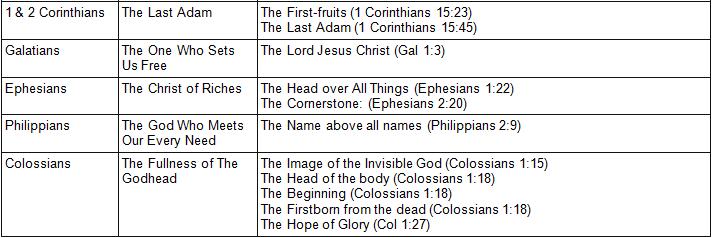 1 & 2 Corinthians:  1 Cor. 15:23, 1 Cor. 15:45Galatians:  Gal. 1:3Ephesians:  Eph. 1:22, Eph. 2:20Philippians:  Phil 2:9Colossians:  Col. 1:15, Col. 1:18. Col. 1:27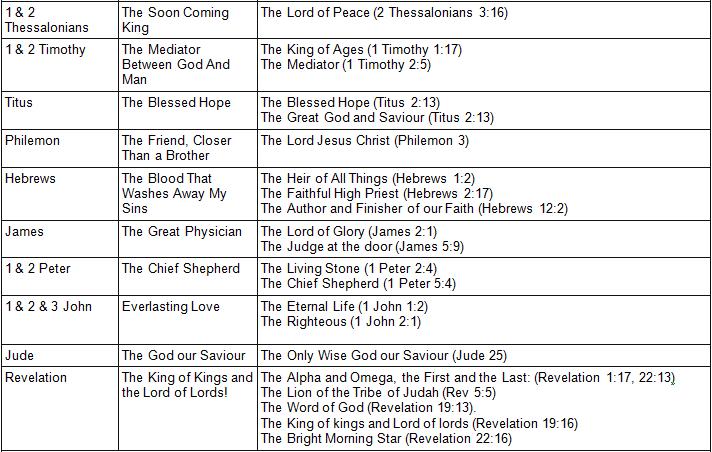 1 & 2 Thessalonians:  2 Thess. 3:161 & 2 Timothy:  1 Tim. 1:17, 1 Tim. 2:5Titus:  Titus 2:13Philemon:  Philemon 1:3Hebrews:  Heb. 1:2, Heb. 2:17, Heb. 12:2James:  James 2:1, James 5:91 & 2 Peter:  1 Peter 2:4, I Peter 5:41, 2 & 3 John:  1 John 1:2, 1 John 2:1Jude:  Jude 1:25Revelation:  Rev. 1:17, 22:13, Rev. 5:5, Rev. 19:13, Rev. 19:16, Rev. 22:16~~~~~~~~~~~~~~~~~~~~~~~~~~~~~~~~~~~~~~~~~~~~~~~~~~~~~~~~~~~~~~~~~~~~~~~~~~~~~* Prophecy Source: http://www.messiahrevealed.org/book-index.htmlJesus Plus Nothing - Jesus in all the books of the Bible